URA :Liki. Pravokotnik.Če na telesa nanesemo barvo in odtisnemo, nastanejo liki.Kako so nastali pasamezni liki na sliki?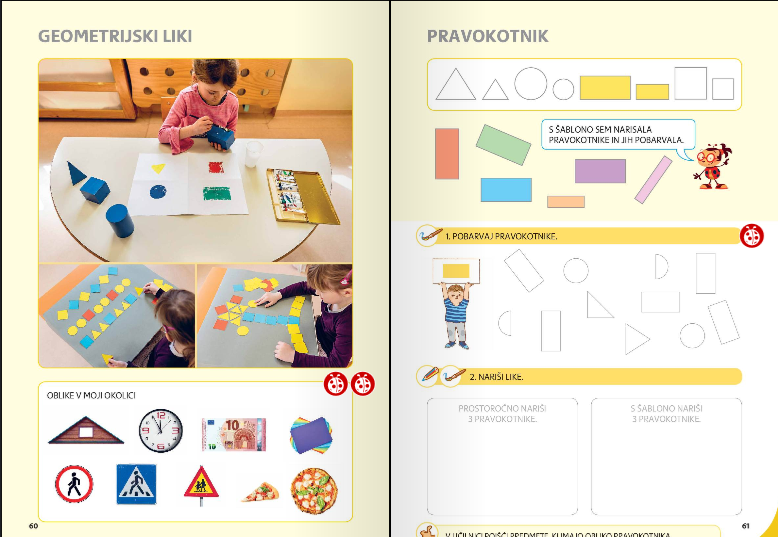 Odgovori staršem:Ali prepoznaš( ali celo znaš poimenovati) like v zgornjih vzorcih ? Kaj pa na spodnji sličici?Pokaži na sličici, kaj te spominja na:KROG, KVADRAT, TRIKOTNIK, PRAVOKOTNIK. Tvoja pisna naloga: 1.Nariši nekaj pravokotnikov s prosto roko na karo strani v zvezek s kitom. Črte ti bodo pomagale, da bo tvoja risba bolj natančna. Zraven napiši PRAVOKOTNIK2.Reši naloge LILIBI na strani 41. Dobro drži šablono, da se ne premakne. Likov ne pobarvaj.Kdor nima šablone, riše prostoročno. Lahko si sam izdelaš ravnilce iz koščka kartona, plastike…Tako pravokotnik narišemo s šablono.Dodatna naloga:  (NEOBVEZNA!)Pravokotnik je hkrati tudi štirikotnik. Bi vedel, zakaj? Bi znal narisati petkotnik ali šestkotnik? Nariši 4 pike, ki jih poljubno razporediš na listu. Poveži jih med seboj, da dobiš lik. Koliko- kotnik je nastal?S šablono nariši poljubno sliko-uporabi le pravokotnike. Na koncu jih preštej. Bi znal njihovo število zapisati?